CONSORT 2010 checklist of information to include when reporting a pilot or feasibility trial*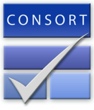 Section/TopicItem NoChecklist itemReported on page NoTitle and abstractTitle and abstractTitle and abstractTitle and abstract1aIdentification as a pilot or feasibility randomised trial in the title11bStructured summary of pilot trial design, methods, results, and conclusions (for specific guidance see CONSORT abstract extension for pilot trials)1-2IntroductionIntroductionIntroductionIntroductionIntroductionBackground and objectives2aScientific background and explanation of rationale for future definitive trial, and reasons for randomised pilot trial2-3Background and objectives2bSpecific objectives or research questions for pilot trial3-4MethodsMethodsMethodsMethodsTrial design3aDescription of pilot trial design (such as parallel, factorial) including allocation ratio4Trial design3bImportant changes to methods after pilot trial commencement (such as eligibility criteria), with reasonsParticipants4aEligibility criteria for participants4-5Participants4bSettings and locations where the data were collected4+64cHow participants were identified and consented6Interventions5The interventions for each group with sufficient details to allow replication, including how and when they were actually administered13-15Outcomes6aCompletely defined prespecified assessments or measurements to address each pilot trial objective specified in 2b, including how and when they were assessed5 Outcomes6bAny changes to pilot trial assessments or measurements after the pilot trial commenced, with reasons22-236cIf applicable, prespecified criteria used to judge whether, or how, to proceed with future definitive trial21Sample size7aRationale for numbers in the pilot trial5Sample size7bWhen applicable, explanation of any interim analyses and stopping guidelinesn.aRandomisation:Sequence generation8aMethod used to generate the random allocation sequencen.aSequence generation8bType of randomisation(s); details of any restriction (such as blocking and block size)n.aAllocationconcealmentmechanism9Mechanism used to implement the random allocation sequence (such as sequentially numbered containers), describing any steps taken to conceal the sequence until interventions were assignedn.aImplementation10Who generated the random allocation sequence*, who enrolled participants, and who assigned participants to interventions*n.aBlinding11aIf done, who was blinded after assignment to interventions (for example, participants, care providers, those assessing outcomes) and hown.aBlinding11bIf relevant, description of the similarity of interventionsn.aStatistical methods12Methods used to address each pilot trial objective whether qualitative or quantitativeResultsResultsResultsResultsParticipant flow (a diagram is strongly recommended)13aFor each group, the numbers of participants who were approached and/or assessed for eligibility, randomly assigned, received intended treatment, and were assessed for each objectiven.aParticipant flow (a diagram is strongly recommended)13bFor each group, losses and exclusions after randomisation, together with reasonsn.aRecruitment14aDates defining the periods of recruitment and follow-up4Recruitment14bWhy the pilot trial ended or was stoppedn.aBaseline data15A table showing baseline demographic and clinical characteristics for each group17-18Numbers analysed16For each objective, number of participants (denominator) included in each analysis. If relevant, these numbersshould be by randomised group5, 16-22Outcomes and estimation17For each objective, results including expressions of uncertainty (such as 95% confidence interval) for anyestimates. If relevant, these results should be by randomised group21Ancillary analyses18Results of any other analyses performed that could be used to inform the future definitive trialn.aHarms19All important harms or unintended effects in each group (for specific guidance see CONSORT for harms)n.a19aIf relevant, other important unintended consequences22-23DiscussionDiscussionDiscussionDiscussionLimitations20Pilot trial limitations, addressing sources of potential bias and remaining uncertainty about feasibility25-30Generalisability21Generalisability (applicability) of pilot trial methods and findings to future definitive trial and other studies27Interpretation22Interpretation consistent with pilot trial objectives and findings, balancing potential benefits and harms, andconsidering other relevant evidence3022aImplications for progression from pilot to future definitive trial, including any proposed amendments25-30Other informationOther informationOther informationRegistration23Registration number for pilot trial and name of trial registry2Protocol24Where the pilot trial protocol can be accessed, if availablen.aFunding25Sources of funding and other support (such as supply of drugs), role of funders3226Ethical approval or approval by research review committee, confirmed with reference number33